16 June 2020Dear Applicant,STUC – Scottish Union Learning – Development Officer (Highlands & Islands)Salary: £42,430 (plus defined benefit pension scheme)Thank you for your interest in the above position.Please find attached the following:Job Description and Person SpecificationGuidance Notes Application FormEqual Opportunities Monitoring FormCompleted applications should be emailed to Ann Garscadden, SUL Operations Manager - agarscadden@stuc.org.uk to reach us no later than 5pm on Tuesday, 7 July 2020. (Please use: Job Application - SUL DO - Confidential as the subject of your email)Please note that only successfully shortlisted applicants will be invited to attend for interview and that interviews are likely to take place the week beginning 20 July 2020. If you have not heard from us by 20 July, it is likely that you have not been successfully shortlisted on this occasion.We look forward to receiving your completed application.Yours faithfully,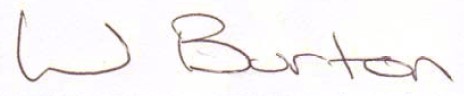 Wendy BurtonSUL Director